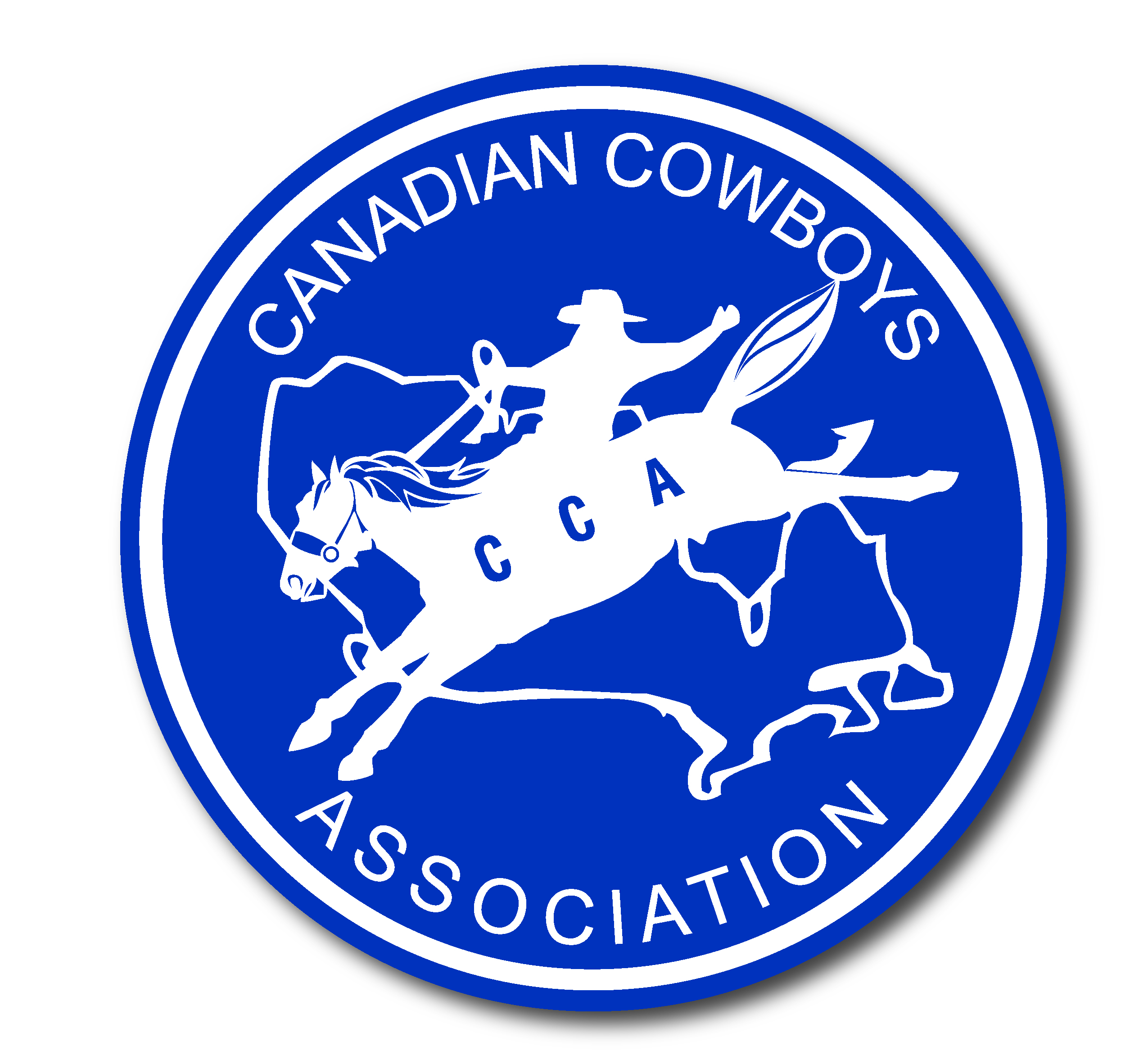 PLEASE SEND UNOFFICIAL RESULTS WITHIN24 HOURS OF THE END OF THE RODEOBY EMAIL OR FAX TO:EMAIL: rodeo@canadiancowboys.caFAX: 306.721.2701Failure to send in the Unofficial Results within the 24 hour period following the end of the rodeo may result in fines being levied for not meeting the obligations set out in the Secretary Kit.THANK YOU!